*  Denotes sections required for non-certified kinship care applicants to complete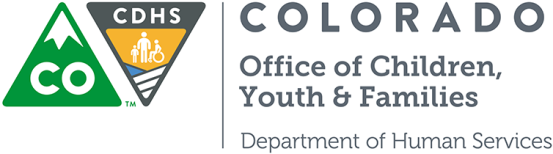 The Colorado Department of Human Services and its agents do not discriminate against any persons on the basis of sex, race, color, national origin, disability, or participation in its programs, services and activities, or in employment. Any applicant who knowingly and willfully makes a false statement of any material fact or thing in the application is guilty of perjury in the second degree as defined in Section 18-8-503, C.R.S. and 7.500.312 (12 CCR 2509-6), and upon conviction thereof, shall be punished accordingly.The Undersigned hereby applies for a certificate to operate a Foster Care Home under 26-6-101 et seq. C.R.S. or to adopt a child(ren) or youth in the custody of a county department of human or social services child placement agencies (CPAs) and certifies to the following facts:  Foster Care, Kinship Foster Care, and Adoption:Any information given in the questions that follow shall be correct to the best of my (our) ability.I (we) understand that an investigation must be completed before a certificate can be issued for foster care, or approval for the purpose of adoption can be made, and I (we) shall cooperate with the department of human or social services in the investigation in order for the county department or CPA) to determine conformity with the regulations.I (we) understand that signature of this application constitutes permission for county departments of human or social services or CPA to release information regarding denials of licenses, certificates, and prior adoption approvals or denials.I (we) are aware that a certificate for foster care is time-limited and, if issued, will designate the number and age of children or youth for which care can be given. I (we) understand that if I (we) fail to maintain the rules and regulations, the certificate is subject to suspension or revocation. I (we) are aware that an approval for adoption will designate the number and age of child(ren) for which I (my/our family) am (is) approved to adopt.I (we) hereby give authorization to the county department of human or social services or CPA to obtain reports of child abuse or neglect in all states of residence for the past 5 years and to review records and reports maintained on the state automated system for the applicant(s). Applicants shall sign for their minor children living in their home.Members of the household who are not applicants shall be asked to sign an authorization for the county department of human or social services or CPA to obtain reports of child abuse or neglect and review records and reports maintained on the statewide automated information systemI (we) understand that the applicant or any adult 18 years of age or older who resides in the home is required to submit a complete set of fingerprints to the Colorado Bureau of Investigation and the Federal Bureau of Investigation, and all costs shall be borne by the applicant or person who resides in the home. Your fingerprints will be on file with the CBI and FBI and may be used  to compare with other fingerprints.  Discrepancies on your Colorado record may be challenged and corrected through the CBI at www.colorado.gov/cbi.  Discrepancies on your records from the FBI or related to another state, may be challenged through the FBI at www.fbi.gov. I (we) are not staff members or members of the governing board (CPA) or relatives of staff members or relatives of any officer, executive or member of the governing board of a CPA home.I (we) are not a relative of any staff member of the Child Welfare Division or unit in the certifying county department of human or social services.Foster Care or Kinship Foster Care:I (we) understand that before a certificate can be issued I (we) are required to be fully familiar with the Rules Regulating Foster Care Homes issued by the Colorado Department of Human Services, and I (we) agree to fully comply with them.I (we) understand that only one CPA or county department of human or social service can certify our home.I (we) understand that I (we) must attend required training prior to certification.I (we) understand that I (we) may be subject to immediate adverse action to my (our) certificate or approval for adoption as set forth in Section 26-6-107.7 et seq., C.R.S. as described by rule of the State Board of Human Services.SIGN THIS SECTION IF APPLYING FOR NON-CERTIFIED KINSHIP CARE*:SIGN THIS SECTION IF APPLYING FOR FOSTER CARE (INCLUDES RESPITE) OR KINSHIP FOSTER CARE CERTIFICATION:SIGN THIS SECTION IF APPLYING FOR APPROVAL FOR ADOPTION:The undersigned hereby applies to adopt a child(ren) or youth in the custody of a county department of human or social services and certifies to the following facts:In accordance with P.L. 110-351, I (we) understand that I (we) am (are) eligible to apply for an adoption tax credit, if I (we) finalize an adoption of a child or youth in the custody of the county department of human or social services.SIGN THIS SECTION IF APPLYING FOR CONSIDERATION OF RELATIVE GUARDIANSHIP ASSISTANCE PROGRAM:Prior to certification, the county department of human or social services or child placement agency has received verification of citizenship (i.e., birth certificate) or proof of lawful residency for each applicant.Applicant 1	 Is a United States Citizen, or     Is a legal Permanent Resident of the United States, or   Is lawfully present in the United States pursuant to federal lawApplicant 2	 Is a United States Citizen, or   Is a legal Permanent Resident of the United States, or   Is lawfully present in the United States pursuant to federal lawI verified citizenship of each applicant: Certified birth certificate Proof of lawful residence – Identify document: ___________________________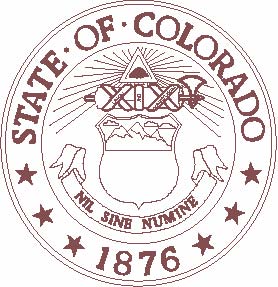 AFFIDAVITColorado Department of Human Services and the Department of Health Care Policy and Financing as Proof of Lawful Presence in the United States.
I,                                    , swear or affirm under penalty of perjury under the laws of the State of Colorado that (check one):  I am a United States Citizen, or     I am a legal Permanent Resident of the United States, or I am lawfully present in the United States pursuant to federal lawI understand that this sworn statement is required by law because I have applied for a public benefit. I understand that state law requires me to provide proof that I am lawfully present in the United States prior to receipt of this public benefit. I further acknowledge that making a false, fictitious, or fraudulent statement or representation in this sworn affidavit is punishable under the criminal laws of Colorado as perjury in the second degree under Colorado Revised Statute 18-8-503 and it shall constitute a separate criminal offense each time a public benefit is fraudulently received. Signature                                          		Date                AFFIDAVITColorado Department of Human Services and the Department of Health Care Policy and Financing as Proof of Lawful Presence in the United States.
I,                                    , swear or affirm under penalty of perjury under the laws of the State of Colorado that (check one):  I am a United States Citizen, or     I am a legal Permanent Resident of the United States, or I am lawfully present in the United States pursuant to federal lawI understand that this sworn statement is required by law because I have applied for a public benefit. I understand that state law requires me to provide proof that I am lawfully present in the United States prior to receipt of this public benefit. I further acknowledge that making a false, fictitious, or fraudulent statement or representation in this sworn affidavit is punishable under the criminal laws of Colorado as perjury in the second degree under Colorado Revised Statute 18-8-503 and it shall constitute a separate criminal offense each time a public benefit is fraudulently received. Signature                                          		Date                AFFIDAVITDECLARACION / JURAMENTO Departamento de Servicios Sociales del Estado de Colorado y el  Departamento de Politica y Financiamiento de la Salud Como Prueba de Presencia legal en los       Estados Unidos Yo.                                    , juro o afirmo bajo pena de perjurio bajo las leyes del Estado de Colorado que (cheque uno): Yo entiendo que esta declaración jurada es un requerimiento de la ley porque he solicitado ayuda pública. Yo entiendo que las leyes del estado requieren que yo proveé prueba de que Yo estoy presente legalmente en los Estados Unidos antes de que pueda recibir esta ayuda pública. Tambien reconozco que hacer una declaración o representación falsa, ficticia o faudulenta en esta declaracion jurada es penada bajo la ley criminal de Colorado como perjurio de segundo grado bajo el Estatuto Corregido de Colorado 18-8-503 y constituirá una ofensa criminal separada cada vez que ayuda pública sea fraudulentamente recibida. Signature                                          		Date                Date of Application*:Area of Interest*: (mark all that apply) Foster Care Home      Kinship Foster Care Home       Respite      Non-certified kinship care                                                                                                                                                                                                                                                                                                                    Adoption  Program     Relative Guardianship Assistance Program (RGAP)Area of Interest*: (mark all that apply) Foster Care Home      Kinship Foster Care Home       Respite      Non-certified kinship care                                                                                                                                                                                                                                                                                                                    Adoption  Program     Relative Guardianship Assistance Program (RGAP)Are you interested in a specific child or youth*?   Yes     No     If yes, what is the name of the child or youth and your relationship to the child or youth?  First Name    Middle Name   Last Name      DOB                                                                         Relationship to child or youth       Are you interested in a specific child or youth*?   Yes     No     If yes, what is the name of the child or youth and your relationship to the child or youth?  First Name    Middle Name   Last Name      DOB                                                                         Relationship to child or youth       If you are not interested in a specific child or youth, do you have any preferences?Age Range:         Number of Children or Youth:         Gender Identity:   No PreferenceIf you are not interested in a specific child or youth, do you have any preferences?Age Range:         Number of Children or Youth:         Gender Identity:   No PreferenceWhy do you want to foster, provide respite, provide non-certified kinship care, adopt, or become a relative guardian for a child or youth*?       Why do you want to foster, provide respite, provide non-certified kinship care, adopt, or become a relative guardian for a child or youth*?       Applicant 1*:Applicant 1*:Applicant 1*:Applicant 1*:First Name Middle NameLast NameMaiden/Alias/Other Names Known AsDOBRaceEthnicityReligionSSNEducation LevelCell PhoneEmail Gender Identity                            Place of Birth                                                  Town                           State                                                                                                      Gender Identity                            Place of Birth                                                  Town                           State                                                                                                      Gender Identity                            Place of Birth                                                  Town                           State                                                                                                      Gender Identity                            Place of Birth                                                  Town                           State                                                                                                      Applicant 2*:Applicant 2*:Applicant 2*:Applicant 2*:First Name Middle NameLast NameMaiden/Alias/Other Names Known AsDOBRaceEthnicityReligionSSNEducation LevelCell PhoneEmailGender Identity                              Place of Birth                                                    Town                         State      Gender Identity                              Place of Birth                                                    Town                         State      Gender Identity                              Place of Birth                                                    Town                         State      Gender Identity                              Place of Birth                                                    Town                         State      Other Members of the Household*Other Members of the Household*Other Members of the Household*Other Members of the Household*Other Members of the Household*Other Members of the Household*Other Members of the Household*Other Members of the Household*Other Members of the Household*Other Members of the Household*Other Members of the Household*Other Members of the Household*Other Members of the Household*Other Members of the Household*Other Members of the Household*Other Members of the Household*Other Members of the Household*Other Members of the Household*Other Members of the Household*Other Members of the Household*Other Members of the Household*First NameMiddle Middle Middle Last NameLast NameLast NameDOBDOBSSNSSNSSNSSNSSNRelationship to ApplicantRelationship to ApplicantRelationship to ApplicantRelationship to ApplicantMaiden/Alias or Other NameMaiden/Alias or Other NameMaiden/Alias or Other NameHousehold InformationHousehold InformationHousehold InformationHousehold InformationHousehold InformationHousehold InformationHousehold InformationHousehold InformationHousehold InformationHousehold InformationHousehold InformationHousehold InformationHousehold InformationHousehold InformationHousehold InformationHousehold InformationHousehold InformationHousehold InformationHousehold InformationHousehold InformationHousehold InformationType of Residence:Type of Residence: House     Townhouse/Condo     Apartment      Other Housing UnitDo you rent or own your residence?   Rent    OwnLength of time in current residence*        House     Townhouse/Condo     Apartment      Other Housing UnitDo you rent or own your residence?   Rent    OwnLength of time in current residence*        House     Townhouse/Condo     Apartment      Other Housing UnitDo you rent or own your residence?   Rent    OwnLength of time in current residence*        House     Townhouse/Condo     Apartment      Other Housing UnitDo you rent or own your residence?   Rent    OwnLength of time in current residence*        House     Townhouse/Condo     Apartment      Other Housing UnitDo you rent or own your residence?   Rent    OwnLength of time in current residence*        House     Townhouse/Condo     Apartment      Other Housing UnitDo you rent or own your residence?   Rent    OwnLength of time in current residence*        House     Townhouse/Condo     Apartment      Other Housing UnitDo you rent or own your residence?   Rent    OwnLength of time in current residence*        House     Townhouse/Condo     Apartment      Other Housing UnitDo you rent or own your residence?   Rent    OwnLength of time in current residence*        House     Townhouse/Condo     Apartment      Other Housing UnitDo you rent or own your residence?   Rent    OwnLength of time in current residence*        House     Townhouse/Condo     Apartment      Other Housing UnitDo you rent or own your residence?   Rent    OwnLength of time in current residence*        House     Townhouse/Condo     Apartment      Other Housing UnitDo you rent or own your residence?   Rent    OwnLength of time in current residence*        House     Townhouse/Condo     Apartment      Other Housing UnitDo you rent or own your residence?   Rent    OwnLength of time in current residence*        House     Townhouse/Condo     Apartment      Other Housing UnitDo you rent or own your residence?   Rent    OwnLength of time in current residence*        House     Townhouse/Condo     Apartment      Other Housing UnitDo you rent or own your residence?   Rent    OwnLength of time in current residence*        House     Townhouse/Condo     Apartment      Other Housing UnitDo you rent or own your residence?   Rent    OwnLength of time in current residence*        House     Townhouse/Condo     Apartment      Other Housing UnitDo you rent or own your residence?   Rent    OwnLength of time in current residence*        House     Townhouse/Condo     Apartment      Other Housing UnitDo you rent or own your residence?   Rent    OwnLength of time in current residence*        House     Townhouse/Condo     Apartment      Other Housing UnitDo you rent or own your residence?   Rent    OwnLength of time in current residence*        House     Townhouse/Condo     Apartment      Other Housing UnitDo you rent or own your residence?   Rent    OwnLength of time in current residence*       Physical Address*:Physical Address*:Street Address                   City                              State                      Zip CodeStreet Address                   City                              State                      Zip CodeStreet Address                   City                              State                      Zip CodeStreet Address                   City                              State                      Zip CodeStreet Address                   City                              State                      Zip CodeStreet Address                   City                              State                      Zip CodeStreet Address                   City                              State                      Zip CodeStreet Address                   City                              State                      Zip CodeStreet Address                   City                              State                      Zip CodeStreet Address                   City                              State                      Zip CodeStreet Address                   City                              State                      Zip CodeStreet Address                   City                              State                      Zip CodeStreet Address                   City                              State                      Zip CodeStreet Address                   City                              State                      Zip CodeStreet Address                   City                              State                      Zip CodeStreet Address                   City                              State                      Zip CodeStreet Address                   City                              State                      Zip CodeStreet Address                   City                              State                      Zip CodeStreet Address                   City                              State                      Zip CodeMailing Address*: (if different)Mailing Address*: (if different)Mailing Address                  City                              State                      Zip CodeMailing Address                  City                              State                      Zip CodeMailing Address                  City                              State                      Zip CodeMailing Address                  City                              State                      Zip CodeMailing Address                  City                              State                      Zip CodeMailing Address                  City                              State                      Zip CodeMailing Address                  City                              State                      Zip CodeMailing Address                  City                              State                      Zip CodeMailing Address                  City                              State                      Zip CodeMailing Address                  City                              State                      Zip CodeMailing Address                  City                              State                      Zip CodeMailing Address                  City                              State                      Zip CodeMailing Address                  City                              State                      Zip CodeMailing Address                  City                              State                      Zip CodeMailing Address                  City                              State                      Zip CodeMailing Address                  City                              State                      Zip CodeMailing Address                  City                              State                      Zip CodeMailing Address                  City                              State                      Zip CodeMailing Address                  City                              State                      Zip CodeHome Phone           Home Phone           County of Residence*          School District of Residence*   County of Residence*          School District of Residence*   County of Residence*          School District of Residence*   County of Residence*          School District of Residence*   County of Residence*          School District of Residence*   County of Residence*          School District of Residence*   County of Residence*          School District of Residence*   County of Residence*          School District of Residence*   County of Residence*          School District of Residence*   County of Residence*          School District of Residence*   County of Residence*          School District of Residence*   County of Residence*          School District of Residence*   County of Residence*          School District of Residence*   County of Residence*          School District of Residence*   County of Residence*          School District of Residence*   County of Residence*          School District of Residence*   County of Residence*          School District of Residence*   County of Residence*          School District of Residence*   County of Residence*          School District of Residence*   Pets  in the Home: Pets  in the Home: Specify type and breed:     Type                     BreedSpecify type and breed:     Type                     BreedSpecify type and breed:     Type                     BreedSpecify type and breed:     Type                     BreedSpecify type and breed:     Type                     BreedSpecify type and breed:     Type                     BreedSpecify type and breed:     Type                     BreedSpecify type and breed:     Type                     BreedSpecify type and breed:     Type                     BreedSpecify type and breed:     Type                     BreedSpecify type and breed:     Type                     BreedSpecify type and breed:     Type                     BreedSpecify type and breed:     Type                     BreedSpecify type and breed:     Type                     BreedSpecify type and breed:     Type                     BreedSpecify type and breed:     Type                     BreedSpecify type and breed:     Type                     BreedSpecify type and breed:     Type                     BreedSpecify type and breed:     Type                     BreedApplicant 1*: __________________Applicant 1*: __________________Applicant 1*: __________________Applicant 1*: __________________Applicant 1*: __________________Applicant 1*: __________________Applicant 1*: __________________Applicant 1*: __________________Applicant 1*: __________________Applicant 1*: __________________Applicant 1*: __________________Applicant 1*: __________________Applicant 1*: __________________Applicant 1*: __________________Applicant 1*: __________________Applicant 1*: __________________Applicant 1*: __________________Applicant 1*: __________________Applicant 1*: __________________Applicant 1*: __________________Applicant 1*: __________________Prior Residences in the past 5 years (Including out-of-state and out-of-country):Prior Residences in the past 5 years (Including out-of-state and out-of-country):Prior Residences in the past 5 years (Including out-of-state and out-of-country):Prior Residences in the past 5 years (Including out-of-state and out-of-country):Prior Residences in the past 5 years (Including out-of-state and out-of-country):Prior Residences in the past 5 years (Including out-of-state and out-of-country):Prior Residences in the past 5 years (Including out-of-state and out-of-country):Prior Residences in the past 5 years (Including out-of-state and out-of-country):Prior Residences in the past 5 years (Including out-of-state and out-of-country):Prior Residences in the past 5 years (Including out-of-state and out-of-country):Prior Residences in the past 5 years (Including out-of-state and out-of-country):Prior Residences in the past 5 years (Including out-of-state and out-of-country):Prior Residences in the past 5 years (Including out-of-state and out-of-country):Prior Residences in the past 5 years (Including out-of-state and out-of-country):Prior Residences in the past 5 years (Including out-of-state and out-of-country):Prior Residences in the past 5 years (Including out-of-state and out-of-country):Prior Residences in the past 5 years (Including out-of-state and out-of-country):Prior Residences in the past 5 years (Including out-of-state and out-of-country):Prior Residences in the past 5 years (Including out-of-state and out-of-country):Prior Residences in the past 5 years (Including out-of-state and out-of-country):Prior Residences in the past 5 years (Including out-of-state and out-of-country):Street Address*Street Address*Street Address*Street Address*Street Address*City or Town*City or Town*City or Town*City or Town*City or Town*State or Country*State or Country*State or Country*State or Country*State or Country*State or Country*Zip CodeZip CodeZip CodeDates of Residence*Dates of Residence*Criminal History*Criminal History*Criminal History*Criminal History*Criminal History*Criminal History*Criminal History*Criminal History*Criminal History*Criminal History*Criminal History*Criminal History*Criminal History*Criminal History*Criminal History*Criminal History*Criminal History*Criminal History*Criminal History*Criminal History*Criminal History*Have you ever been convicted of, received a deferred prosecution, or deferred judgment for any of the following categories? Please check all that apply.  If you checked any of the boxes below, please provide supplemental documentation of the disposition, police report, and any court documents.Please note all crimes, date of the sentencing, town/city/county/state where sentencing occurred, whether you received a conviction/deferred prosecution/deferred judgment, and your name at the time of conviction       Have you ever been convicted of, received a deferred prosecution, or deferred judgment for any of the following categories? Please check all that apply.  If you checked any of the boxes below, please provide supplemental documentation of the disposition, police report, and any court documents.Please note all crimes, date of the sentencing, town/city/county/state where sentencing occurred, whether you received a conviction/deferred prosecution/deferred judgment, and your name at the time of conviction       Have you ever been convicted of, received a deferred prosecution, or deferred judgment for any of the following categories? Please check all that apply.  If you checked any of the boxes below, please provide supplemental documentation of the disposition, police report, and any court documents.Please note all crimes, date of the sentencing, town/city/county/state where sentencing occurred, whether you received a conviction/deferred prosecution/deferred judgment, and your name at the time of conviction       Have you ever been convicted of, received a deferred prosecution, or deferred judgment for any of the following categories? Please check all that apply.  If you checked any of the boxes below, please provide supplemental documentation of the disposition, police report, and any court documents.Please note all crimes, date of the sentencing, town/city/county/state where sentencing occurred, whether you received a conviction/deferred prosecution/deferred judgment, and your name at the time of conviction       Have you ever been convicted of, received a deferred prosecution, or deferred judgment for any of the following categories? Please check all that apply.  If you checked any of the boxes below, please provide supplemental documentation of the disposition, police report, and any court documents.Please note all crimes, date of the sentencing, town/city/county/state where sentencing occurred, whether you received a conviction/deferred prosecution/deferred judgment, and your name at the time of conviction       Have you ever been convicted of, received a deferred prosecution, or deferred judgment for any of the following categories? Please check all that apply.  If you checked any of the boxes below, please provide supplemental documentation of the disposition, police report, and any court documents.Please note all crimes, date of the sentencing, town/city/county/state where sentencing occurred, whether you received a conviction/deferred prosecution/deferred judgment, and your name at the time of conviction       Have you ever been convicted of, received a deferred prosecution, or deferred judgment for any of the following categories? Please check all that apply.  If you checked any of the boxes below, please provide supplemental documentation of the disposition, police report, and any court documents.Please note all crimes, date of the sentencing, town/city/county/state where sentencing occurred, whether you received a conviction/deferred prosecution/deferred judgment, and your name at the time of conviction       Have you ever been convicted of, received a deferred prosecution, or deferred judgment for any of the following categories? Please check all that apply.  If you checked any of the boxes below, please provide supplemental documentation of the disposition, police report, and any court documents.Please note all crimes, date of the sentencing, town/city/county/state where sentencing occurred, whether you received a conviction/deferred prosecution/deferred judgment, and your name at the time of conviction       Have you ever been convicted of, received a deferred prosecution, or deferred judgment for any of the following categories? Please check all that apply.  If you checked any of the boxes below, please provide supplemental documentation of the disposition, police report, and any court documents.Please note all crimes, date of the sentencing, town/city/county/state where sentencing occurred, whether you received a conviction/deferred prosecution/deferred judgment, and your name at the time of conviction       Have you ever been convicted of, received a deferred prosecution, or deferred judgment for any of the following categories? Please check all that apply.  If you checked any of the boxes below, please provide supplemental documentation of the disposition, police report, and any court documents.Please note all crimes, date of the sentencing, town/city/county/state where sentencing occurred, whether you received a conviction/deferred prosecution/deferred judgment, and your name at the time of conviction       Have you ever been convicted of, received a deferred prosecution, or deferred judgment for any of the following categories? Please check all that apply.  If you checked any of the boxes below, please provide supplemental documentation of the disposition, police report, and any court documents.Please note all crimes, date of the sentencing, town/city/county/state where sentencing occurred, whether you received a conviction/deferred prosecution/deferred judgment, and your name at the time of conviction       Have you ever been convicted of, received a deferred prosecution, or deferred judgment for any of the following categories? Please check all that apply.  If you checked any of the boxes below, please provide supplemental documentation of the disposition, police report, and any court documents.Please note all crimes, date of the sentencing, town/city/county/state where sentencing occurred, whether you received a conviction/deferred prosecution/deferred judgment, and your name at the time of conviction       Have you ever been convicted of, received a deferred prosecution, or deferred judgment for any of the following categories? Please check all that apply.  If you checked any of the boxes below, please provide supplemental documentation of the disposition, police report, and any court documents.Please note all crimes, date of the sentencing, town/city/county/state where sentencing occurred, whether you received a conviction/deferred prosecution/deferred judgment, and your name at the time of conviction       Have you ever been convicted of, received a deferred prosecution, or deferred judgment for any of the following categories? Please check all that apply.  If you checked any of the boxes below, please provide supplemental documentation of the disposition, police report, and any court documents.Please note all crimes, date of the sentencing, town/city/county/state where sentencing occurred, whether you received a conviction/deferred prosecution/deferred judgment, and your name at the time of conviction       Have you ever been convicted of, received a deferred prosecution, or deferred judgment for any of the following categories? Please check all that apply.  If you checked any of the boxes below, please provide supplemental documentation of the disposition, police report, and any court documents.Please note all crimes, date of the sentencing, town/city/county/state where sentencing occurred, whether you received a conviction/deferred prosecution/deferred judgment, and your name at the time of conviction       Have you ever been convicted of, received a deferred prosecution, or deferred judgment for any of the following categories? Please check all that apply.  If you checked any of the boxes below, please provide supplemental documentation of the disposition, police report, and any court documents.Please note all crimes, date of the sentencing, town/city/county/state where sentencing occurred, whether you received a conviction/deferred prosecution/deferred judgment, and your name at the time of conviction       Have you ever been convicted of, received a deferred prosecution, or deferred judgment for any of the following categories? Please check all that apply.  If you checked any of the boxes below, please provide supplemental documentation of the disposition, police report, and any court documents.Please note all crimes, date of the sentencing, town/city/county/state where sentencing occurred, whether you received a conviction/deferred prosecution/deferred judgment, and your name at the time of conviction       Have you ever been convicted of, received a deferred prosecution, or deferred judgment for any of the following categories? Please check all that apply.  If you checked any of the boxes below, please provide supplemental documentation of the disposition, police report, and any court documents.Please note all crimes, date of the sentencing, town/city/county/state where sentencing occurred, whether you received a conviction/deferred prosecution/deferred judgment, and your name at the time of conviction       Have you ever been convicted of, received a deferred prosecution, or deferred judgment for any of the following categories? Please check all that apply.  If you checked any of the boxes below, please provide supplemental documentation of the disposition, police report, and any court documents.Please note all crimes, date of the sentencing, town/city/county/state where sentencing occurred, whether you received a conviction/deferred prosecution/deferred judgment, and your name at the time of conviction       Have you ever been convicted of, received a deferred prosecution, or deferred judgment for any of the following categories? Please check all that apply.  If you checked any of the boxes below, please provide supplemental documentation of the disposition, police report, and any court documents.Please note all crimes, date of the sentencing, town/city/county/state where sentencing occurred, whether you received a conviction/deferred prosecution/deferred judgment, and your name at the time of conviction       Have you ever been convicted of, received a deferred prosecution, or deferred judgment for any of the following categories? Please check all that apply.  If you checked any of the boxes below, please provide supplemental documentation of the disposition, police report, and any court documents.Please note all crimes, date of the sentencing, town/city/county/state where sentencing occurred, whether you received a conviction/deferred prosecution/deferred judgment, and your name at the time of conviction       Medical and Mental Health Conditions*: Applicant 1Medical and Mental Health Conditions*: Applicant 1Medical and Mental Health Conditions*: Applicant 1Medical and Mental Health Conditions*: Applicant 1Medical and Mental Health Conditions*: Applicant 1Medical and Mental Health Conditions*: Applicant 1Medical and Mental Health Conditions*: Applicant 1Medical and Mental Health Conditions*: Applicant 1Medical and Mental Health Conditions*: Applicant 1Medical and Mental Health Conditions*: Applicant 1Medical and Mental Health Conditions*: Applicant 1Medical and Mental Health Conditions*: Applicant 1Medical and Mental Health Conditions*: Applicant 1Medical and Mental Health Conditions*: Applicant 1Medical and Mental Health Conditions*: Applicant 1Medical and Mental Health Conditions*: Applicant 1Medical and Mental Health Conditions*: Applicant 1Medical and Mental Health Conditions*: Applicant 1Medical and Mental Health Conditions*: Applicant 1Medical and Mental Health Conditions*: Applicant 1Medical and Mental Health Conditions*: Applicant 1Have you been diagnosed with or are you being treated for a medical condition?Have you been diagnosed with or are you being treated for a medical condition?Have you been diagnosed with or are you being treated for a medical condition?Have you been diagnosed with or are you being treated for a medical condition?Have you been diagnosed with or are you being treated for a medical condition?Have you been diagnosed with or are you being treated for a medical condition?Have you been diagnosed with or are you being treated for a medical condition?Have you been diagnosed with or are you being treated for a medical condition? Yes    No - If yes, please describe        Yes    No - If yes, please describe        Yes    No - If yes, please describe        Yes    No - If yes, please describe        Yes    No - If yes, please describe        Yes    No - If yes, please describe        Yes    No - If yes, please describe        Yes    No - If yes, please describe        Yes    No - If yes, please describe        Yes    No - If yes, please describe        Yes    No - If yes, please describe        Yes    No - If yes, please describe        Yes    No - If yes, please describe       Have you been diagnosed with or are you being treated for a mental health condition?Have you been diagnosed with or are you being treated for a mental health condition?Have you been diagnosed with or are you being treated for a mental health condition?Have you been diagnosed with or are you being treated for a mental health condition?Have you been diagnosed with or are you being treated for a mental health condition?Have you been diagnosed with or are you being treated for a mental health condition?Have you been diagnosed with or are you being treated for a mental health condition?Have you been diagnosed with or are you being treated for a mental health condition? Yes    No - If yes, please describe        Yes    No - If yes, please describe        Yes    No - If yes, please describe        Yes    No - If yes, please describe        Yes    No - If yes, please describe        Yes    No - If yes, please describe        Yes    No - If yes, please describe        Yes    No - If yes, please describe        Yes    No - If yes, please describe        Yes    No - If yes, please describe        Yes    No - If yes, please describe        Yes    No - If yes, please describe        Yes    No - If yes, please describe       Employment: Applicant 1(If you have been with current employer less than one year please also provide previous employment information, if self-employed please provide information about your business)Employment: Applicant 1(If you have been with current employer less than one year please also provide previous employment information, if self-employed please provide information about your business)Employment: Applicant 1(If you have been with current employer less than one year please also provide previous employment information, if self-employed please provide information about your business)Employment: Applicant 1(If you have been with current employer less than one year please also provide previous employment information, if self-employed please provide information about your business)Employment: Applicant 1(If you have been with current employer less than one year please also provide previous employment information, if self-employed please provide information about your business)Employment: Applicant 1(If you have been with current employer less than one year please also provide previous employment information, if self-employed please provide information about your business)Employment: Applicant 1(If you have been with current employer less than one year please also provide previous employment information, if self-employed please provide information about your business)Employment: Applicant 1(If you have been with current employer less than one year please also provide previous employment information, if self-employed please provide information about your business)Employment: Applicant 1(If you have been with current employer less than one year please also provide previous employment information, if self-employed please provide information about your business)Employment: Applicant 1(If you have been with current employer less than one year please also provide previous employment information, if self-employed please provide information about your business)Employment: Applicant 1(If you have been with current employer less than one year please also provide previous employment information, if self-employed please provide information about your business)Employment: Applicant 1(If you have been with current employer less than one year please also provide previous employment information, if self-employed please provide information about your business)Employment: Applicant 1(If you have been with current employer less than one year please also provide previous employment information, if self-employed please provide information about your business)Employment: Applicant 1(If you have been with current employer less than one year please also provide previous employment information, if self-employed please provide information about your business)Employment: Applicant 1(If you have been with current employer less than one year please also provide previous employment information, if self-employed please provide information about your business)Employment: Applicant 1(If you have been with current employer less than one year please also provide previous employment information, if self-employed please provide information about your business)Employment: Applicant 1(If you have been with current employer less than one year please also provide previous employment information, if self-employed please provide information about your business)Employment: Applicant 1(If you have been with current employer less than one year please also provide previous employment information, if self-employed please provide information about your business)Employment: Applicant 1(If you have been with current employer less than one year please also provide previous employment information, if self-employed please provide information about your business)Employment: Applicant 1(If you have been with current employer less than one year please also provide previous employment information, if self-employed please provide information about your business)Employment: Applicant 1(If you have been with current employer less than one year please also provide previous employment information, if self-employed please provide information about your business)Name of Employer:             Address of Employer:      Title of position:          Gross monthly income:                               Dates Employed:      Name of Employer:             Address of Employer:      Title of position:          Gross monthly income:                               Dates Employed:      Name of Employer:             Address of Employer:      Title of position:          Gross monthly income:                               Dates Employed:      Name of Employer:             Address of Employer:      Title of position:          Gross monthly income:                               Dates Employed:      Name of Employer:             Address of Employer:      Title of position:          Gross monthly income:                               Dates Employed:      Name of Employer:             Address of Employer:      Title of position:          Gross monthly income:                               Dates Employed:      Name of Employer:             Address of Employer:      Title of position:          Gross monthly income:                               Dates Employed:      Name of Employer:             Address of Employer:      Title of position:          Gross monthly income:                               Dates Employed:      Name of Employer:             Address of Employer:      Title of position:          Gross monthly income:                               Dates Employed:      Name of Employer:             Address of Employer:      Title of position:          Gross monthly income:                               Dates Employed:      Name of Employer:             Address of Employer:      Title of position:          Gross monthly income:                               Dates Employed:      Name of Employer:             Address of Employer:      Title of position:          Gross monthly income:                               Dates Employed:      Name of Employer:             Address of Employer:      Title of position:          Gross monthly income:                               Dates Employed:      Name of Employer:             Address of Employer:      Title of position:          Gross monthly income:                               Dates Employed:      Name of Employer:             Address of Employer:      Title of position:          Gross monthly income:                               Dates Employed:      Name of Employer:             Address of Employer:      Title of position:          Gross monthly income:                               Dates Employed:      Name of Employer:             Address of Employer:      Title of position:          Gross monthly income:                               Dates Employed:      Name of Employer:             Address of Employer:      Title of position:          Gross monthly income:                               Dates Employed:      Name of Employer:             Address of Employer:      Title of position:          Gross monthly income:                               Dates Employed:      Name of Employer:             Address of Employer:      Title of position:          Gross monthly income:                               Dates Employed:      Name of Employer:             Address of Employer:      Title of position:          Gross monthly income:                               Dates Employed:      Name of Employer:             Address of Employer:      Title of position:          Gross monthly income:                               Dates Employed:      Name of Employer:             Address of Employer:      Title of position:          Gross monthly income:                               Dates Employed:      Name of Employer:             Address of Employer:      Title of position:          Gross monthly income:                               Dates Employed:      Name of Employer:             Address of Employer:      Title of position:          Gross monthly income:                               Dates Employed:      Name of Employer:             Address of Employer:      Title of position:          Gross monthly income:                               Dates Employed:      Name of Employer:             Address of Employer:      Title of position:          Gross monthly income:                               Dates Employed:      Name of Employer:             Address of Employer:      Title of position:          Gross monthly income:                               Dates Employed:      Name of Employer:             Address of Employer:      Title of position:          Gross monthly income:                               Dates Employed:      Name of Employer:             Address of Employer:      Title of position:          Gross monthly income:                               Dates Employed:      Name of Employer:             Address of Employer:      Title of position:          Gross monthly income:                               Dates Employed:      Name of Employer:             Address of Employer:      Title of position:          Gross monthly income:                               Dates Employed:      Name of Employer:             Address of Employer:      Title of position:          Gross monthly income:                               Dates Employed:      Name of Employer:             Address of Employer:      Title of position:          Gross monthly income:                               Dates Employed:      Name of Employer:             Address of Employer:      Title of position:          Gross monthly income:                               Dates Employed:      Name of Employer:             Address of Employer:      Title of position:          Gross monthly income:                               Dates Employed:      Name of Employer:             Address of Employer:      Title of position:          Gross monthly income:                               Dates Employed:      Name of Employer:             Address of Employer:      Title of position:          Gross monthly income:                               Dates Employed:      Name of Employer:             Address of Employer:      Title of position:          Gross monthly income:                               Dates Employed:      Name of Employer:             Address of Employer:      Title of position:          Gross monthly income:                               Dates Employed:      Name of Employer:             Address of Employer:      Title of position:          Gross monthly income:                               Dates Employed:      Name of Employer:             Address of Employer:      Title of position:          Gross monthly income:                               Dates Employed:      Name of Employer:             Address of Employer:      Title of position:          Gross monthly income:                               Dates Employed:      Name of Employer:             Address of Employer:      Title of position:          Gross monthly income:                               Dates Employed:      Name of Employer:             Address of Employer:      Title of position:          Gross monthly income:                               Dates Employed:      Name of Employer:             Address of Employer:      Title of position:          Gross monthly income:                               Dates Employed:      Name of Employer:             Address of Employer:      Title of position:          Gross monthly income:                               Dates Employed:      Name of Employer:             Address of Employer:      Title of position:          Gross monthly income:                               Dates Employed:      Name of Employer:             Address of Employer:      Title of position:          Gross monthly income:                               Dates Employed:      Name of Employer:             Address of Employer:      Title of position:          Gross monthly income:                               Dates Employed:      Name of Employer:             Address of Employer:      Title of position:          Gross monthly income:                               Dates Employed:      Name of Employer:             Address of Employer:      Title of position:          Gross monthly income:                               Dates Employed:      Name of Employer:             Address of Employer:      Title of position:          Gross monthly income:                               Dates Employed:      Name of Employer:             Address of Employer:      Title of position:          Gross monthly income:                               Dates Employed:      Name of Employer:             Address of Employer:      Title of position:          Gross monthly income:                               Dates Employed:      Name of Employer:             Address of Employer:      Title of position:          Gross monthly income:                               Dates Employed:      Name of Employer:             Address of Employer:      Title of position:          Gross monthly income:                               Dates Employed:      Name of Employer:             Address of Employer:      Title of position:          Gross monthly income:                               Dates Employed:      Name of Employer:             Address of Employer:      Title of position:          Gross monthly income:                               Dates Employed:      Name of Employer:             Address of Employer:      Title of position:          Gross monthly income:                               Dates Employed:      Name of Employer:             Address of Employer:      Title of position:          Gross monthly income:                               Dates Employed:      Name of Employer:             Address of Employer:      Title of position:          Gross monthly income:                               Dates Employed:      Name of Employer:             Address of Employer:      Title of position:          Gross monthly income:                               Dates Employed:      Applicant 2*: __________________Applicant 2*: __________________Applicant 2*: __________________Applicant 2*: __________________Applicant 2*: __________________Applicant 2*: __________________Applicant 2*: __________________Applicant 2*: __________________Applicant 2*: __________________Applicant 2*: __________________Applicant 2*: __________________Applicant 2*: __________________Applicant 2*: __________________Applicant 2*: __________________Applicant 2*: __________________Applicant 2*: __________________Applicant 2*: __________________Applicant 2*: __________________Applicant 2*: __________________Applicant 2*: __________________Applicant 2*: __________________Prior Residences in the past 5 years (Including out-of-state and out-of-country):Prior Residences in the past 5 years (Including out-of-state and out-of-country):Prior Residences in the past 5 years (Including out-of-state and out-of-country):Prior Residences in the past 5 years (Including out-of-state and out-of-country):Prior Residences in the past 5 years (Including out-of-state and out-of-country):Prior Residences in the past 5 years (Including out-of-state and out-of-country):Prior Residences in the past 5 years (Including out-of-state and out-of-country):Prior Residences in the past 5 years (Including out-of-state and out-of-country):Prior Residences in the past 5 years (Including out-of-state and out-of-country):Prior Residences in the past 5 years (Including out-of-state and out-of-country):Prior Residences in the past 5 years (Including out-of-state and out-of-country):Prior Residences in the past 5 years (Including out-of-state and out-of-country):Prior Residences in the past 5 years (Including out-of-state and out-of-country):Prior Residences in the past 5 years (Including out-of-state and out-of-country):Prior Residences in the past 5 years (Including out-of-state and out-of-country):Prior Residences in the past 5 years (Including out-of-state and out-of-country):Prior Residences in the past 5 years (Including out-of-state and out-of-country):Prior Residences in the past 5 years (Including out-of-state and out-of-country):Prior Residences in the past 5 years (Including out-of-state and out-of-country):Prior Residences in the past 5 years (Including out-of-state and out-of-country):Prior Residences in the past 5 years (Including out-of-state and out-of-country):Street Address*Street Address*Street Address*Street Address*Street Address*Street Address*City or Town*City or Town*City or Town*City or Town*City or Town*State or Country*State or Country*State or Country*State or Country*State or Country*State or Country*Zip Code*Zip Code*Zip Code*Dates of Residence*Criminal History*Criminal History*Criminal History*Criminal History*Criminal History*Criminal History*Criminal History*Criminal History*Criminal History*Criminal History*Criminal History*Criminal History*Criminal History*Criminal History*Criminal History*Criminal History*Criminal History*Criminal History*Criminal History*Criminal History*Criminal History*Have you ever been convicted of, received a deferred prosecution, or deferred judgment for any of the following categories? Please check all that apply.  If you checked any of the boxes below, please provide supplemental documentation of the disposition, police report, and any court documents."Please note all crimes, date of the sentencing, town/city/county/state where sentencing occurred, whether you received a conviction/deferred prosecution/deferred judgment, and your name at the time of conviction      Have you ever been convicted of, received a deferred prosecution, or deferred judgment for any of the following categories? Please check all that apply.  If you checked any of the boxes below, please provide supplemental documentation of the disposition, police report, and any court documents."Please note all crimes, date of the sentencing, town/city/county/state where sentencing occurred, whether you received a conviction/deferred prosecution/deferred judgment, and your name at the time of conviction      Have you ever been convicted of, received a deferred prosecution, or deferred judgment for any of the following categories? Please check all that apply.  If you checked any of the boxes below, please provide supplemental documentation of the disposition, police report, and any court documents."Please note all crimes, date of the sentencing, town/city/county/state where sentencing occurred, whether you received a conviction/deferred prosecution/deferred judgment, and your name at the time of conviction      Have you ever been convicted of, received a deferred prosecution, or deferred judgment for any of the following categories? Please check all that apply.  If you checked any of the boxes below, please provide supplemental documentation of the disposition, police report, and any court documents."Please note all crimes, date of the sentencing, town/city/county/state where sentencing occurred, whether you received a conviction/deferred prosecution/deferred judgment, and your name at the time of conviction      Have you ever been convicted of, received a deferred prosecution, or deferred judgment for any of the following categories? Please check all that apply.  If you checked any of the boxes below, please provide supplemental documentation of the disposition, police report, and any court documents."Please note all crimes, date of the sentencing, town/city/county/state where sentencing occurred, whether you received a conviction/deferred prosecution/deferred judgment, and your name at the time of conviction      Have you ever been convicted of, received a deferred prosecution, or deferred judgment for any of the following categories? Please check all that apply.  If you checked any of the boxes below, please provide supplemental documentation of the disposition, police report, and any court documents."Please note all crimes, date of the sentencing, town/city/county/state where sentencing occurred, whether you received a conviction/deferred prosecution/deferred judgment, and your name at the time of conviction      Have you ever been convicted of, received a deferred prosecution, or deferred judgment for any of the following categories? Please check all that apply.  If you checked any of the boxes below, please provide supplemental documentation of the disposition, police report, and any court documents."Please note all crimes, date of the sentencing, town/city/county/state where sentencing occurred, whether you received a conviction/deferred prosecution/deferred judgment, and your name at the time of conviction      Have you ever been convicted of, received a deferred prosecution, or deferred judgment for any of the following categories? Please check all that apply.  If you checked any of the boxes below, please provide supplemental documentation of the disposition, police report, and any court documents."Please note all crimes, date of the sentencing, town/city/county/state where sentencing occurred, whether you received a conviction/deferred prosecution/deferred judgment, and your name at the time of conviction      Have you ever been convicted of, received a deferred prosecution, or deferred judgment for any of the following categories? Please check all that apply.  If you checked any of the boxes below, please provide supplemental documentation of the disposition, police report, and any court documents."Please note all crimes, date of the sentencing, town/city/county/state where sentencing occurred, whether you received a conviction/deferred prosecution/deferred judgment, and your name at the time of conviction      Have you ever been convicted of, received a deferred prosecution, or deferred judgment for any of the following categories? Please check all that apply.  If you checked any of the boxes below, please provide supplemental documentation of the disposition, police report, and any court documents."Please note all crimes, date of the sentencing, town/city/county/state where sentencing occurred, whether you received a conviction/deferred prosecution/deferred judgment, and your name at the time of conviction      Have you ever been convicted of, received a deferred prosecution, or deferred judgment for any of the following categories? Please check all that apply.  If you checked any of the boxes below, please provide supplemental documentation of the disposition, police report, and any court documents."Please note all crimes, date of the sentencing, town/city/county/state where sentencing occurred, whether you received a conviction/deferred prosecution/deferred judgment, and your name at the time of conviction      Have you ever been convicted of, received a deferred prosecution, or deferred judgment for any of the following categories? Please check all that apply.  If you checked any of the boxes below, please provide supplemental documentation of the disposition, police report, and any court documents."Please note all crimes, date of the sentencing, town/city/county/state where sentencing occurred, whether you received a conviction/deferred prosecution/deferred judgment, and your name at the time of conviction      Have you ever been convicted of, received a deferred prosecution, or deferred judgment for any of the following categories? Please check all that apply.  If you checked any of the boxes below, please provide supplemental documentation of the disposition, police report, and any court documents."Please note all crimes, date of the sentencing, town/city/county/state where sentencing occurred, whether you received a conviction/deferred prosecution/deferred judgment, and your name at the time of conviction      Have you ever been convicted of, received a deferred prosecution, or deferred judgment for any of the following categories? Please check all that apply.  If you checked any of the boxes below, please provide supplemental documentation of the disposition, police report, and any court documents."Please note all crimes, date of the sentencing, town/city/county/state where sentencing occurred, whether you received a conviction/deferred prosecution/deferred judgment, and your name at the time of conviction      Have you ever been convicted of, received a deferred prosecution, or deferred judgment for any of the following categories? Please check all that apply.  If you checked any of the boxes below, please provide supplemental documentation of the disposition, police report, and any court documents."Please note all crimes, date of the sentencing, town/city/county/state where sentencing occurred, whether you received a conviction/deferred prosecution/deferred judgment, and your name at the time of conviction      Have you ever been convicted of, received a deferred prosecution, or deferred judgment for any of the following categories? Please check all that apply.  If you checked any of the boxes below, please provide supplemental documentation of the disposition, police report, and any court documents."Please note all crimes, date of the sentencing, town/city/county/state where sentencing occurred, whether you received a conviction/deferred prosecution/deferred judgment, and your name at the time of conviction      Have you ever been convicted of, received a deferred prosecution, or deferred judgment for any of the following categories? Please check all that apply.  If you checked any of the boxes below, please provide supplemental documentation of the disposition, police report, and any court documents."Please note all crimes, date of the sentencing, town/city/county/state where sentencing occurred, whether you received a conviction/deferred prosecution/deferred judgment, and your name at the time of conviction      Have you ever been convicted of, received a deferred prosecution, or deferred judgment for any of the following categories? Please check all that apply.  If you checked any of the boxes below, please provide supplemental documentation of the disposition, police report, and any court documents."Please note all crimes, date of the sentencing, town/city/county/state where sentencing occurred, whether you received a conviction/deferred prosecution/deferred judgment, and your name at the time of conviction      Have you ever been convicted of, received a deferred prosecution, or deferred judgment for any of the following categories? Please check all that apply.  If you checked any of the boxes below, please provide supplemental documentation of the disposition, police report, and any court documents."Please note all crimes, date of the sentencing, town/city/county/state where sentencing occurred, whether you received a conviction/deferred prosecution/deferred judgment, and your name at the time of conviction      Have you ever been convicted of, received a deferred prosecution, or deferred judgment for any of the following categories? Please check all that apply.  If you checked any of the boxes below, please provide supplemental documentation of the disposition, police report, and any court documents."Please note all crimes, date of the sentencing, town/city/county/state where sentencing occurred, whether you received a conviction/deferred prosecution/deferred judgment, and your name at the time of conviction      Have you ever been convicted of, received a deferred prosecution, or deferred judgment for any of the following categories? Please check all that apply.  If you checked any of the boxes below, please provide supplemental documentation of the disposition, police report, and any court documents."Please note all crimes, date of the sentencing, town/city/county/state where sentencing occurred, whether you received a conviction/deferred prosecution/deferred judgment, and your name at the time of conviction      Medical and Mental Health Conditions*: Applicant 2Medical and Mental Health Conditions*: Applicant 2Medical and Mental Health Conditions*: Applicant 2Medical and Mental Health Conditions*: Applicant 2Medical and Mental Health Conditions*: Applicant 2Medical and Mental Health Conditions*: Applicant 2Medical and Mental Health Conditions*: Applicant 2Medical and Mental Health Conditions*: Applicant 2Medical and Mental Health Conditions*: Applicant 2Medical and Mental Health Conditions*: Applicant 2Medical and Mental Health Conditions*: Applicant 2Medical and Mental Health Conditions*: Applicant 2Medical and Mental Health Conditions*: Applicant 2Medical and Mental Health Conditions*: Applicant 2Medical and Mental Health Conditions*: Applicant 2Medical and Mental Health Conditions*: Applicant 2Medical and Mental Health Conditions*: Applicant 2Medical and Mental Health Conditions*: Applicant 2Medical and Mental Health Conditions*: Applicant 2Medical and Mental Health Conditions*: Applicant 2Medical and Mental Health Conditions*: Applicant 2Have you been diagnosed with or are you being treated for a medical condition?Have you been diagnosed with or are you being treated for a medical condition?Have you been diagnosed with or are you being treated for a medical condition?Have you been diagnosed with or are you being treated for a medical condition?Have you been diagnosed with or are you being treated for a medical condition?Have you been diagnosed with or are you being treated for a medical condition?Have you been diagnosed with or are you being treated for a medical condition?Have you been diagnosed with or are you being treated for a medical condition? Yes    No – If yes, describe         Yes    No – If yes, describe         Yes    No – If yes, describe         Yes    No – If yes, describe         Yes    No – If yes, describe         Yes    No – If yes, describe         Yes    No – If yes, describe         Yes    No – If yes, describe         Yes    No – If yes, describe         Yes    No – If yes, describe         Yes    No – If yes, describe         Yes    No – If yes, describe         Yes    No – If yes, describe        Have you been diagnosed with or are you being treated for a mental health condition?Have you been diagnosed with or are you being treated for a mental health condition?Have you been diagnosed with or are you being treated for a mental health condition?Have you been diagnosed with or are you being treated for a mental health condition?Have you been diagnosed with or are you being treated for a mental health condition?Have you been diagnosed with or are you being treated for a mental health condition?Have you been diagnosed with or are you being treated for a mental health condition?Have you been diagnosed with or are you being treated for a mental health condition? Yes    No – If yes, describe         Yes    No – If yes, describe         Yes    No – If yes, describe         Yes    No – If yes, describe         Yes    No – If yes, describe         Yes    No – If yes, describe         Yes    No – If yes, describe         Yes    No – If yes, describe         Yes    No – If yes, describe         Yes    No – If yes, describe         Yes    No – If yes, describe         Yes    No – If yes, describe         Yes    No – If yes, describe        Employment: Applicant 2(If you have been with current employer less than one year please also provide previous employment information, if self-employed please provide information about your business)Employment: Applicant 2(If you have been with current employer less than one year please also provide previous employment information, if self-employed please provide information about your business)Employment: Applicant 2(If you have been with current employer less than one year please also provide previous employment information, if self-employed please provide information about your business)Employment: Applicant 2(If you have been with current employer less than one year please also provide previous employment information, if self-employed please provide information about your business)Employment: Applicant 2(If you have been with current employer less than one year please also provide previous employment information, if self-employed please provide information about your business)Employment: Applicant 2(If you have been with current employer less than one year please also provide previous employment information, if self-employed please provide information about your business)Employment: Applicant 2(If you have been with current employer less than one year please also provide previous employment information, if self-employed please provide information about your business)Employment: Applicant 2(If you have been with current employer less than one year please also provide previous employment information, if self-employed please provide information about your business)Employment: Applicant 2(If you have been with current employer less than one year please also provide previous employment information, if self-employed please provide information about your business)Employment: Applicant 2(If you have been with current employer less than one year please also provide previous employment information, if self-employed please provide information about your business)Employment: Applicant 2(If you have been with current employer less than one year please also provide previous employment information, if self-employed please provide information about your business)Employment: Applicant 2(If you have been with current employer less than one year please also provide previous employment information, if self-employed please provide information about your business)Employment: Applicant 2(If you have been with current employer less than one year please also provide previous employment information, if self-employed please provide information about your business)Employment: Applicant 2(If you have been with current employer less than one year please also provide previous employment information, if self-employed please provide information about your business)Employment: Applicant 2(If you have been with current employer less than one year please also provide previous employment information, if self-employed please provide information about your business)Employment: Applicant 2(If you have been with current employer less than one year please also provide previous employment information, if self-employed please provide information about your business)Employment: Applicant 2(If you have been with current employer less than one year please also provide previous employment information, if self-employed please provide information about your business)Employment: Applicant 2(If you have been with current employer less than one year please also provide previous employment information, if self-employed please provide information about your business)Employment: Applicant 2(If you have been with current employer less than one year please also provide previous employment information, if self-employed please provide information about your business)Employment: Applicant 2(If you have been with current employer less than one year please also provide previous employment information, if self-employed please provide information about your business)Employment: Applicant 2(If you have been with current employer less than one year please also provide previous employment information, if self-employed please provide information about your business)Name of Employer:             Address of Employer:      Title of position:          Gross monthly income:                               Dates Employed:      Name of Employer:             Address of Employer:      Title of position:          Gross monthly income:                               Dates Employed:      Name of Employer:             Address of Employer:      Title of position:          Gross monthly income:                               Dates Employed:      Name of Employer:             Address of Employer:      Title of position:          Gross monthly income:                               Dates Employed:      Name of Employer:             Address of Employer:      Title of position:          Gross monthly income:                               Dates Employed:      Name of Employer:             Address of Employer:      Title of position:          Gross monthly income:                               Dates Employed:      Name of Employer:             Address of Employer:      Title of position:          Gross monthly income:                               Dates Employed:      Name of Employer:             Address of Employer:      Title of position:          Gross monthly income:                               Dates Employed:      Name of Employer:             Address of Employer:      Title of position:          Gross monthly income:                               Dates Employed:      Name of Employer:             Address of Employer:      Title of position:          Gross monthly income:                               Dates Employed:      Name of Employer:             Address of Employer:      Title of position:          Gross monthly income:                               Dates Employed:      Name of Employer:             Address of Employer:      Title of position:          Gross monthly income:                               Dates Employed:      Name of Employer:             Address of Employer:      Title of position:          Gross monthly income:                               Dates Employed:      Name of Employer:             Address of Employer:      Title of position:          Gross monthly income:                               Dates Employed:      Name of Employer:             Address of Employer:      Title of position:          Gross monthly income:                               Dates Employed:      Name of Employer:             Address of Employer:      Title of position:          Gross monthly income:                               Dates Employed:      Name of Employer:             Address of Employer:      Title of position:          Gross monthly income:                               Dates Employed:      Name of Employer:             Address of Employer:      Title of position:          Gross monthly income:                               Dates Employed:      Name of Employer:             Address of Employer:      Title of position:          Gross monthly income:                               Dates Employed:      Name of Employer:             Address of Employer:      Title of position:          Gross monthly income:                               Dates Employed:      Name of Employer:             Address of Employer:      Title of position:          Gross monthly income:                               Dates Employed:      Name of Employer:             Address of Employer:     Title of position:          Gross monthly income:                               Dates Employed:      Name of Employer:             Address of Employer:     Title of position:          Gross monthly income:                               Dates Employed:      Name of Employer:             Address of Employer:     Title of position:          Gross monthly income:                               Dates Employed:      Name of Employer:             Address of Employer:     Title of position:          Gross monthly income:                               Dates Employed:      Name of Employer:             Address of Employer:     Title of position:          Gross monthly income:                               Dates Employed:      Name of Employer:             Address of Employer:     Title of position:          Gross monthly income:                               Dates Employed:      Name of Employer:             Address of Employer:     Title of position:          Gross monthly income:                               Dates Employed:      Name of Employer:             Address of Employer:     Title of position:          Gross monthly income:                               Dates Employed:      Name of Employer:             Address of Employer:     Title of position:          Gross monthly income:                               Dates Employed:      Name of Employer:             Address of Employer:     Title of position:          Gross monthly income:                               Dates Employed:      Name of Employer:             Address of Employer:     Title of position:          Gross monthly income:                               Dates Employed:      Name of Employer:             Address of Employer:     Title of position:          Gross monthly income:                               Dates Employed:      Name of Employer:             Address of Employer:     Title of position:          Gross monthly income:                               Dates Employed:      Name of Employer:             Address of Employer:     Title of position:          Gross monthly income:                               Dates Employed:      Name of Employer:             Address of Employer:     Title of position:          Gross monthly income:                               Dates Employed:      Name of Employer:             Address of Employer:     Title of position:          Gross monthly income:                               Dates Employed:      Name of Employer:             Address of Employer:     Title of position:          Gross monthly income:                               Dates Employed:      Name of Employer:             Address of Employer:     Title of position:          Gross monthly income:                               Dates Employed:      Name of Employer:             Address of Employer:     Title of position:          Gross monthly income:                               Dates Employed:      Name of Employer:             Address of Employer:     Title of position:          Gross monthly income:                               Dates Employed:      Name of Employer:             Address of Employer:     Title of position:          Gross monthly income:                               Dates Employed:      Name of Employer:             Address of Employer:      Title of position:          Gross monthly income:                               Dates Employed:      Name of Employer:             Address of Employer:      Title of position:          Gross monthly income:                               Dates Employed:      Name of Employer:             Address of Employer:      Title of position:          Gross monthly income:                               Dates Employed:      Name of Employer:             Address of Employer:      Title of position:          Gross monthly income:                               Dates Employed:      Name of Employer:             Address of Employer:      Title of position:          Gross monthly income:                               Dates Employed:      Name of Employer:             Address of Employer:      Title of position:          Gross monthly income:                               Dates Employed:      Name of Employer:             Address of Employer:      Title of position:          Gross monthly income:                               Dates Employed:      Name of Employer:             Address of Employer:      Title of position:          Gross monthly income:                               Dates Employed:      Name of Employer:             Address of Employer:      Title of position:          Gross monthly income:                               Dates Employed:      Name of Employer:             Address of Employer:      Title of position:          Gross monthly income:                               Dates Employed:      Name of Employer:             Address of Employer:      Title of position:          Gross monthly income:                               Dates Employed:      Name of Employer:             Address of Employer:      Title of position:          Gross monthly income:                               Dates Employed:      Name of Employer:             Address of Employer:      Title of position:          Gross monthly income:                               Dates Employed:      Name of Employer:             Address of Employer:      Title of position:          Gross monthly income:                               Dates Employed:      Name of Employer:             Address of Employer:      Title of position:          Gross monthly income:                               Dates Employed:      Name of Employer:             Address of Employer:      Title of position:          Gross monthly income:                               Dates Employed:      Name of Employer:             Address of Employer:      Title of position:          Gross monthly income:                               Dates Employed:      Name of Employer:             Address of Employer:      Title of position:          Gross monthly income:                               Dates Employed:      Name of Employer:             Address of Employer:      Title of position:          Gross monthly income:                               Dates Employed:      Name of Employer:             Address of Employer:      Title of position:          Gross monthly income:                               Dates Employed:      Name of Employer:             Address of Employer:      Title of position:          Gross monthly income:                               Dates Employed:      History of Placement of Children and Youth: Applicant 1 and Applicant 2History of Placement of Children and Youth: Applicant 1 and Applicant 2History of Placement of Children and Youth: Applicant 1 and Applicant 2History of Placement of Children and Youth: Applicant 1 and Applicant 2History of Placement of Children and Youth: Applicant 1 and Applicant 2History of Placement of Children and Youth: Applicant 1 and Applicant 2History of Placement of Children and Youth: Applicant 1 and Applicant 2History of Placement of Children and Youth: Applicant 1 and Applicant 2History of Placement of Children and Youth: Applicant 1 and Applicant 2History of Placement of Children and Youth: Applicant 1 and Applicant 2History of Placement of Children and Youth: Applicant 1 and Applicant 2History of Placement of Children and Youth: Applicant 1 and Applicant 2History of Placement of Children and Youth: Applicant 1 and Applicant 2History of Placement of Children and Youth: Applicant 1 and Applicant 2History of Placement of Children and Youth: Applicant 1 and Applicant 2History of Placement of Children and Youth: Applicant 1 and Applicant 2History of Placement of Children and Youth: Applicant 1 and Applicant 2History of Placement of Children and Youth: Applicant 1 and Applicant 2History of Placement of Children and Youth: Applicant 1 and Applicant 2History of Placement of Children and Youth: Applicant 1 and Applicant 2History of Placement of Children and Youth: Applicant 1 and Applicant 2YesNoNoIf yes, list name of household member and agency or county departmentIf yes, list name of household member and agency or county departmentIf yes, list name of household member and agency or county departmentIf yes, list name of household member and agency or county departmentIf yes, list name of household member and agency or county departmentIf yes, list name of household member and agency or county departmentHave you ever been licensed for childcare?Have you ever been licensed for childcare?Have you ever been licensed for childcare?Have you ever been licensed for childcare?Have you ever been licensed for childcare?Have you ever been licensed for childcare?Have you ever been licensed for childcare?Have you ever been licensed for childcare?Have you ever been licensed for childcare?Have you ever been licensed for childcare?Have you ever been licensed for childcare?Have you ever been licensed for childcare?Have you ever been certified for foster care?Have you ever been certified for foster care?Have you ever been certified for foster care?Have you ever been certified for foster care?Have you ever been certified for foster care?Have you ever been certified for foster care?Have you ever been certified for foster care?Have you ever been certified for foster care?Have you ever been certified for foster care?Have you ever been certified for foster care?Have you ever been certified for foster care?Have you ever been certified for foster care?Have you ever been denied a license for childcare?Have you ever been denied a license for childcare?Have you ever been denied a license for childcare?Have you ever been denied a license for childcare?Have you ever been denied a license for childcare?Have you ever been denied a license for childcare?Have you ever been denied a license for childcare?Have you ever been denied a license for childcare?Have you ever been denied a license for childcare?Have you ever been denied a license for childcare?Have you ever been denied a license for childcare?Have you ever been denied a license for childcare?Have you ever been denied a certificate for foster care?Have you ever been denied a certificate for foster care?Have you ever been denied a certificate for foster care?Have you ever been denied a certificate for foster care?Have you ever been denied a certificate for foster care?Have you ever been denied a certificate for foster care?Have you ever been denied a certificate for foster care?Have you ever been denied a certificate for foster care?Have you ever been denied a certificate for foster care?Have you ever been denied a certificate for foster care?Have you ever been denied a certificate for foster care?Have you ever been denied a certificate for foster care?Have you ever had a home study that was not approved?  Have you ever had a home study that was not approved?  Have you ever had a home study that was not approved?  Have you ever had a home study that was not approved?  Have you ever had a home study that was not approved?  Have you ever had a home study that was not approved?  Have you ever had a home study that was not approved?  Have you ever had a home study that was not approved?  Have you ever had a home study that was not approved?  Have you ever had a home study that was not approved?  Have you ever had a home study that was not approved?  Have you ever had a home study that was not approved?  Have you applied to another agency to foster or adopt a child or youth?   Have you applied to another agency to foster or adopt a child or youth?   Have you applied to another agency to foster or adopt a child or youth?   Have you applied to another agency to foster or adopt a child or youth?   Have you applied to another agency to foster or adopt a child or youth?   Have you applied to another agency to foster or adopt a child or youth?   Have you applied to another agency to foster or adopt a child or youth?   Have you applied to another agency to foster or adopt a child or youth?   Have you applied to another agency to foster or adopt a child or youth?   Have you applied to another agency to foster or adopt a child or youth?   Have you applied to another agency to foster or adopt a child or youth?   Have you applied to another agency to foster or adopt a child or youth?   Have you previously adopted a child or youth?Have you previously adopted a child or youth?Have you previously adopted a child or youth?Have you previously adopted a child or youth?Have you previously adopted a child or youth?Have you previously adopted a child or youth?Have you previously adopted a child or youth?Have you previously adopted a child or youth?Have you previously adopted a child or youth?Have you previously adopted a child or youth?Have you previously adopted a child or youth?Have you previously adopted a child or youth?Have you ever cared for a child or youth placed in your home other than your own?  Have you ever cared for a child or youth placed in your home other than your own?  Have you ever cared for a child or youth placed in your home other than your own?  Have you ever cared for a child or youth placed in your home other than your own?  Have you ever cared for a child or youth placed in your home other than your own?  Have you ever cared for a child or youth placed in your home other than your own?  Have you ever cared for a child or youth placed in your home other than your own?  Have you ever cared for a child or youth placed in your home other than your own?  Have you ever cared for a child or youth placed in your home other than your own?  Have you ever cared for a child or youth placed in your home other than your own?  Have you ever cared for a child or youth placed in your home other than your own?  Have you ever cared for a child or youth placed in your home other than your own?   Court       Agency Name:             Agency Address:         Other: Explain who placed the child or youth in your home and the circumstances:       Court       Agency Name:             Agency Address:         Other: Explain who placed the child or youth in your home and the circumstances:       Court       Agency Name:             Agency Address:         Other: Explain who placed the child or youth in your home and the circumstances:       Court       Agency Name:             Agency Address:         Other: Explain who placed the child or youth in your home and the circumstances:       Court       Agency Name:             Agency Address:         Other: Explain who placed the child or youth in your home and the circumstances:       Court       Agency Name:             Agency Address:         Other: Explain who placed the child or youth in your home and the circumstances:      Other Members of the Household*Other Members of the Household*Other Members of the Household*Other Members of the Household*Other Members of the Household*Other Members of the Household*Other Members of the Household*Other Members of the Household*Other Members of the Household*Other Members of the Household*Other Members of the Household*Other Members of the Household*Other Members of the Household*Other Members of the Household*Other Members of the Household*Other Members of the Household*Other Members of the Household*Other Members of the Household*Other Members of the Household*Other Members of the Household*Other Members of the Household*Criminal History*Criminal History*Criminal History*Criminal History*Criminal History*Criminal History*Criminal History*Criminal History*Criminal History*Criminal History*Criminal History*Criminal History*Criminal History*Criminal History*Criminal History*Criminal History*Criminal History*Criminal History*Criminal History*Criminal History*Criminal History*Have other members of the household ever been convicted of, received a deferred prosecution, or deferred judgment for any of the following categories? If yes, please check all that apply.  If you checked any of the boxes below, please provide supplemental documentation of the disposition, police report, and any court documents."Please note all crimes, date of the sentencing, town/city/state where sentencing occurred, whether the person received a conviction/deferred prosecution/deferred judgment, and his/her name at the time of conviction      Have other members of the household ever been convicted of, received a deferred prosecution, or deferred judgment for any of the following categories? If yes, please check all that apply.  If you checked any of the boxes below, please provide supplemental documentation of the disposition, police report, and any court documents."Please note all crimes, date of the sentencing, town/city/state where sentencing occurred, whether the person received a conviction/deferred prosecution/deferred judgment, and his/her name at the time of conviction      Have other members of the household ever been convicted of, received a deferred prosecution, or deferred judgment for any of the following categories? If yes, please check all that apply.  If you checked any of the boxes below, please provide supplemental documentation of the disposition, police report, and any court documents."Please note all crimes, date of the sentencing, town/city/state where sentencing occurred, whether the person received a conviction/deferred prosecution/deferred judgment, and his/her name at the time of conviction      Have other members of the household ever been convicted of, received a deferred prosecution, or deferred judgment for any of the following categories? If yes, please check all that apply.  If you checked any of the boxes below, please provide supplemental documentation of the disposition, police report, and any court documents."Please note all crimes, date of the sentencing, town/city/state where sentencing occurred, whether the person received a conviction/deferred prosecution/deferred judgment, and his/her name at the time of conviction      Have other members of the household ever been convicted of, received a deferred prosecution, or deferred judgment for any of the following categories? If yes, please check all that apply.  If you checked any of the boxes below, please provide supplemental documentation of the disposition, police report, and any court documents."Please note all crimes, date of the sentencing, town/city/state where sentencing occurred, whether the person received a conviction/deferred prosecution/deferred judgment, and his/her name at the time of conviction      Have other members of the household ever been convicted of, received a deferred prosecution, or deferred judgment for any of the following categories? If yes, please check all that apply.  If you checked any of the boxes below, please provide supplemental documentation of the disposition, police report, and any court documents."Please note all crimes, date of the sentencing, town/city/state where sentencing occurred, whether the person received a conviction/deferred prosecution/deferred judgment, and his/her name at the time of conviction      Have other members of the household ever been convicted of, received a deferred prosecution, or deferred judgment for any of the following categories? If yes, please check all that apply.  If you checked any of the boxes below, please provide supplemental documentation of the disposition, police report, and any court documents."Please note all crimes, date of the sentencing, town/city/state where sentencing occurred, whether the person received a conviction/deferred prosecution/deferred judgment, and his/her name at the time of conviction      Have other members of the household ever been convicted of, received a deferred prosecution, or deferred judgment for any of the following categories? If yes, please check all that apply.  If you checked any of the boxes below, please provide supplemental documentation of the disposition, police report, and any court documents."Please note all crimes, date of the sentencing, town/city/state where sentencing occurred, whether the person received a conviction/deferred prosecution/deferred judgment, and his/her name at the time of conviction      Have other members of the household ever been convicted of, received a deferred prosecution, or deferred judgment for any of the following categories? If yes, please check all that apply.  If you checked any of the boxes below, please provide supplemental documentation of the disposition, police report, and any court documents."Please note all crimes, date of the sentencing, town/city/state where sentencing occurred, whether the person received a conviction/deferred prosecution/deferred judgment, and his/her name at the time of conviction      Have other members of the household ever been convicted of, received a deferred prosecution, or deferred judgment for any of the following categories? If yes, please check all that apply.  If you checked any of the boxes below, please provide supplemental documentation of the disposition, police report, and any court documents."Please note all crimes, date of the sentencing, town/city/state where sentencing occurred, whether the person received a conviction/deferred prosecution/deferred judgment, and his/her name at the time of conviction      Have other members of the household ever been convicted of, received a deferred prosecution, or deferred judgment for any of the following categories? If yes, please check all that apply.  If you checked any of the boxes below, please provide supplemental documentation of the disposition, police report, and any court documents."Please note all crimes, date of the sentencing, town/city/state where sentencing occurred, whether the person received a conviction/deferred prosecution/deferred judgment, and his/her name at the time of conviction      Have other members of the household ever been convicted of, received a deferred prosecution, or deferred judgment for any of the following categories? If yes, please check all that apply.  If you checked any of the boxes below, please provide supplemental documentation of the disposition, police report, and any court documents."Please note all crimes, date of the sentencing, town/city/state where sentencing occurred, whether the person received a conviction/deferred prosecution/deferred judgment, and his/her name at the time of conviction      Have other members of the household ever been convicted of, received a deferred prosecution, or deferred judgment for any of the following categories? If yes, please check all that apply.  If you checked any of the boxes below, please provide supplemental documentation of the disposition, police report, and any court documents."Please note all crimes, date of the sentencing, town/city/state where sentencing occurred, whether the person received a conviction/deferred prosecution/deferred judgment, and his/her name at the time of conviction      Have other members of the household ever been convicted of, received a deferred prosecution, or deferred judgment for any of the following categories? If yes, please check all that apply.  If you checked any of the boxes below, please provide supplemental documentation of the disposition, police report, and any court documents."Please note all crimes, date of the sentencing, town/city/state where sentencing occurred, whether the person received a conviction/deferred prosecution/deferred judgment, and his/her name at the time of conviction      Have other members of the household ever been convicted of, received a deferred prosecution, or deferred judgment for any of the following categories? If yes, please check all that apply.  If you checked any of the boxes below, please provide supplemental documentation of the disposition, police report, and any court documents."Please note all crimes, date of the sentencing, town/city/state where sentencing occurred, whether the person received a conviction/deferred prosecution/deferred judgment, and his/her name at the time of conviction      Have other members of the household ever been convicted of, received a deferred prosecution, or deferred judgment for any of the following categories? If yes, please check all that apply.  If you checked any of the boxes below, please provide supplemental documentation of the disposition, police report, and any court documents."Please note all crimes, date of the sentencing, town/city/state where sentencing occurred, whether the person received a conviction/deferred prosecution/deferred judgment, and his/her name at the time of conviction      Have other members of the household ever been convicted of, received a deferred prosecution, or deferred judgment for any of the following categories? If yes, please check all that apply.  If you checked any of the boxes below, please provide supplemental documentation of the disposition, police report, and any court documents."Please note all crimes, date of the sentencing, town/city/state where sentencing occurred, whether the person received a conviction/deferred prosecution/deferred judgment, and his/her name at the time of conviction      Have other members of the household ever been convicted of, received a deferred prosecution, or deferred judgment for any of the following categories? If yes, please check all that apply.  If you checked any of the boxes below, please provide supplemental documentation of the disposition, police report, and any court documents."Please note all crimes, date of the sentencing, town/city/state where sentencing occurred, whether the person received a conviction/deferred prosecution/deferred judgment, and his/her name at the time of conviction      Have other members of the household ever been convicted of, received a deferred prosecution, or deferred judgment for any of the following categories? If yes, please check all that apply.  If you checked any of the boxes below, please provide supplemental documentation of the disposition, police report, and any court documents."Please note all crimes, date of the sentencing, town/city/state where sentencing occurred, whether the person received a conviction/deferred prosecution/deferred judgment, and his/her name at the time of conviction      Have other members of the household ever been convicted of, received a deferred prosecution, or deferred judgment for any of the following categories? If yes, please check all that apply.  If you checked any of the boxes below, please provide supplemental documentation of the disposition, police report, and any court documents."Please note all crimes, date of the sentencing, town/city/state where sentencing occurred, whether the person received a conviction/deferred prosecution/deferred judgment, and his/her name at the time of conviction      Have other members of the household ever been convicted of, received a deferred prosecution, or deferred judgment for any of the following categories? If yes, please check all that apply.  If you checked any of the boxes below, please provide supplemental documentation of the disposition, police report, and any court documents."Please note all crimes, date of the sentencing, town/city/state where sentencing occurred, whether the person received a conviction/deferred prosecution/deferred judgment, and his/her name at the time of conviction       Medical and Mental Health Conditions* Medical and Mental Health Conditions* Medical and Mental Health Conditions* Medical and Mental Health Conditions* Medical and Mental Health Conditions* Medical and Mental Health Conditions* Medical and Mental Health Conditions* Medical and Mental Health Conditions* Medical and Mental Health Conditions* Medical and Mental Health Conditions* Medical and Mental Health Conditions* Medical and Mental Health Conditions* Medical and Mental Health Conditions* Medical and Mental Health Conditions* Medical and Mental Health Conditions* Medical and Mental Health Conditions* Medical and Mental Health Conditions* Medical and Mental Health Conditions* Medical and Mental Health Conditions* Medical and Mental Health Conditions* Medical and Mental Health Conditions*Have other members of the household been diagnosed with or been treated for a medical condition?Have other members of the household been diagnosed with or been treated for a medical condition?Have other members of the household been diagnosed with or been treated for a medical condition?Yes        No       - If yes, describeName                 Describe condition      Name                 Describe condition      Yes        No       - If yes, describeName                 Describe condition      Name                 Describe condition      Yes        No       - If yes, describeName                 Describe condition      Name                 Describe condition      Yes        No       - If yes, describeName                 Describe condition      Name                 Describe condition      Yes        No       - If yes, describeName                 Describe condition      Name                 Describe condition      Yes        No       - If yes, describeName                 Describe condition      Name                 Describe condition      Yes        No       - If yes, describeName                 Describe condition      Name                 Describe condition      Yes        No       - If yes, describeName                 Describe condition      Name                 Describe condition      Yes        No       - If yes, describeName                 Describe condition      Name                 Describe condition      Yes        No       - If yes, describeName                 Describe condition      Name                 Describe condition      Yes        No       - If yes, describeName                 Describe condition      Name                 Describe condition      Yes        No       - If yes, describeName                 Describe condition      Name                 Describe condition      Yes        No       - If yes, describeName                 Describe condition      Name                 Describe condition      Yes        No       - If yes, describeName                 Describe condition      Name                 Describe condition      Yes        No       - If yes, describeName                 Describe condition      Name                 Describe condition      Yes        No       - If yes, describeName                 Describe condition      Name                 Describe condition      Yes        No       - If yes, describeName                 Describe condition      Name                 Describe condition      Yes        No       - If yes, describeName                 Describe condition      Name                 Describe condition      Have other members of the household been diagnosed with or been treated for a mental health condition?Have other members of the household been diagnosed with or been treated for a mental health condition?Have other members of the household been diagnosed with or been treated for a mental health condition?Yes        No        - If yes, describeName                 Describe condition      Name                 Describe condition      Yes        No        - If yes, describeName                 Describe condition      Name                 Describe condition      Yes        No        - If yes, describeName                 Describe condition      Name                 Describe condition      Yes        No        - If yes, describeName                 Describe condition      Name                 Describe condition      Yes        No        - If yes, describeName                 Describe condition      Name                 Describe condition      Yes        No        - If yes, describeName                 Describe condition      Name                 Describe condition      Yes        No        - If yes, describeName                 Describe condition      Name                 Describe condition      Yes        No        - If yes, describeName                 Describe condition      Name                 Describe condition      Yes        No        - If yes, describeName                 Describe condition      Name                 Describe condition      History of Placement of Children and Youth: Other Members of the HouseholdHistory of Placement of Children and Youth: Other Members of the HouseholdHistory of Placement of Children and Youth: Other Members of the HouseholdHistory of Placement of Children and Youth: Other Members of the HouseholdHistory of Placement of Children and Youth: Other Members of the HouseholdHistory of Placement of Children and Youth: Other Members of the HouseholdHistory of Placement of Children and Youth: Other Members of the HouseholdHistory of Placement of Children and Youth: Other Members of the HouseholdHistory of Placement of Children and Youth: Other Members of the HouseholdHistory of Placement of Children and Youth: Other Members of the HouseholdHistory of Placement of Children and Youth: Other Members of the HouseholdHistory of Placement of Children and Youth: Other Members of the HouseholdYesYesNoIf yes, list name of household member and agency or county departmentIf yes, list name of household member and agency or county departmentHave you ever been licensed for childcare?Have you ever been licensed for childcare?Have you ever been licensed for childcare?Have you ever been licensed for childcare?Have you ever been licensed for childcare?Have you ever been licensed for childcare?Have you ever been licensed for childcare?Have you ever been certified for foster care?Have you ever been certified for foster care?Have you ever been certified for foster care?Have you ever been certified for foster care?Have you ever been certified for foster care?Have you ever been certified for foster care?Have you ever been certified for foster care?Have you ever been denied a license for childcare?Have you ever been denied a license for childcare?Have you ever been denied a license for childcare?Have you ever been denied a license for childcare?Have you ever been denied a license for childcare?Have you ever been denied a license for childcare?Have you ever been denied a license for childcare?Have you ever been denied a certificate for foster care?Have you ever been denied a certificate for foster care?Have you ever been denied a certificate for foster care?Have you ever been denied a certificate for foster care?Have you ever been denied a certificate for foster care?Have you ever been denied a certificate for foster care?Have you ever been denied a certificate for foster care?Have you ever had a home study that was not approved?  Have you ever had a home study that was not approved?  Have you ever had a home study that was not approved?  Have you ever had a home study that was not approved?  Have you ever had a home study that was not approved?  Have you ever had a home study that was not approved?  Have you ever had a home study that was not approved?  Have you applied to another agency to foster or adopt a child or youth?   Have you applied to another agency to foster or adopt a child or youth?   Have you applied to another agency to foster or adopt a child or youth?   Have you applied to another agency to foster or adopt a child or youth?   Have you applied to another agency to foster or adopt a child or youth?   Have you applied to another agency to foster or adopt a child or youth?   Have you applied to another agency to foster or adopt a child or youth?   Have you previously adopted a child or youth?Have you previously adopted a child or youth?Have you previously adopted a child or youth?Have you previously adopted a child or youth?Have you previously adopted a child or youth?Have you previously adopted a child or youth?Have you previously adopted a child or youth?Have you ever cared for a child or youth placed in your home other than your own?  Have you ever cared for a child or youth placed in your home other than your own?  Have you ever cared for a child or youth placed in your home other than your own?  Have you ever cared for a child or youth placed in your home other than your own?  Have you ever cared for a child or youth placed in your home other than your own?  Have you ever cared for a child or youth placed in your home other than your own?  Have you ever cared for a child or youth placed in your home other than your own?   Court       Agency Name:             Agency Address:         Other: Explain who placed the child or youth in your home and the circumstances:       Court       Agency Name:             Agency Address:         Other: Explain who placed the child or youth in your home and the circumstances:      Have any of your children been placed in out-of-home care due to abuse or neglect?   If yes, please describe the circumstances.Have any of your children been placed in out-of-home care due to abuse or neglect?   If yes, please describe the circumstances.Have any of your children been placed in out-of-home care due to abuse or neglect?   If yes, please describe the circumstances.Have any of your children been placed in out-of-home care due to abuse or neglect?   If yes, please describe the circumstances.Have any of your children been placed in out-of-home care due to abuse or neglect?   If yes, please describe the circumstances.Have any of your children been placed in out-of-home care due to abuse or neglect?   If yes, please describe the circumstances.Have any of your children been placed in out-of-home care due to abuse or neglect?   If yes, please describe the circumstances. Court       Agency Name:             Agency Address:         Other: Explain who placed the child or youth in your home and the circumstances:       Court       Agency Name:             Agency Address:         Other: Explain who placed the child or youth in your home and the circumstances:      Other Children of Applicant 1 and Applicant 2: Not Living in the HouseholdOther Children of Applicant 1 and Applicant 2: Not Living in the HouseholdOther Children of Applicant 1 and Applicant 2: Not Living in the HouseholdOther Children of Applicant 1 and Applicant 2: Not Living in the HouseholdOther Children of Applicant 1 and Applicant 2: Not Living in the HouseholdOther Children of Applicant 1 and Applicant 2: Not Living in the HouseholdOther Children of Applicant 1 and Applicant 2: Not Living in the HouseholdOther Children of Applicant 1 and Applicant 2: Not Living in the HouseholdOther Children of Applicant 1 and Applicant 2: Not Living in the HouseholdOther Children of Applicant 1 and Applicant 2: Not Living in the HouseholdOther Children of Applicant 1 and Applicant 2: Not Living in the HouseholdOther Children of Applicant 1 and Applicant 2: Not Living in the HouseholdNameDate of BirthDate of BirthDate of BirthPhonePhoneAddress/EmailAddress/EmailAddress/EmailAddress/EmailAddress/EmailAddress/EmailNameDate of BirthDate of BirthDate of BirthPhonePhoneAddress/EmailAddress/EmailAddress/EmailAddress/EmailAddress/EmailAddress/EmailNameDate of BirthDate of BirthDate of BirthPhonePhoneAddress/EmailAddress/EmailAddress/EmailAddress/EmailAddress/EmailAddress/EmailNameDate of BirthDate of BirthDate of BirthPhonePhoneAddress/EmailAddress/EmailAddress/EmailAddress/EmailAddress/EmailAddress/EmailNameDate of BirthDate of BirthDate of BirthPhonePhoneAddress/EmailAddress/EmailAddress/EmailAddress/EmailAddress/EmailAddress/EmailNameDate of BirthDate of BirthDate of BirthPhonePhoneAddress/EmailAddress/EmailAddress/EmailAddress/EmailAddress/EmailAddress/EmailApplicant 1 Applicant 1 Applicant 1 Applicant 1 Applicant 1 Applicant 1 Applicant 1 Applicant 1 Applicant 1 Applicant 1 Applicant 1 Applicant 1 Marital/Partnership/Civil Union HistoryMarital/Partnership/Civil Union HistoryMarital/Partnership/Civil Union HistoryMarital/Partnership/Civil Union HistoryMarital/Partnership/Civil Union HistoryMarital/Partnership/Civil Union HistoryMarital/Partnership/Civil Union HistoryMarital/Partnership/Civil Union HistoryMarital/Partnership/Civil Union HistoryMarital/Partnership/Civil Union HistoryMarital/Partnership/Civil Union HistoryMarital/Partnership/Civil Union HistoryDate of Marriage or Civil Union or Length of PartnershipDate of Marriage or Civil Union or Length of PartnershipState Where Marriage/Civil Union OccurredState Where Marriage/Civil Union OccurredState Where Marriage/Civil Union OccurredReason for Ending Reason for Ending Reason for Ending Verification of Marriage, Civil Union, or DivorceVerification of Marriage, Civil Union, or DivorceVerification of Marriage, Civil Union, or DivorceName of former spouse/partnerYes        No      Yes        No      Yes        No      Yes        No      Yes        No      Yes        No      Yes        No      Yes        No      Yes        No      Yes        No      Yes        No      Yes        No      Applicant 2 Applicant 2 Applicant 2 Applicant 2 Applicant 2 Applicant 2 Applicant 2 Applicant 2 Applicant 2 Applicant 2 Applicant 2 Applicant 2 Marital/Partnership/Civil Union HistoryMarital/Partnership/Civil Union HistoryMarital/Partnership/Civil Union HistoryMarital/Partnership/Civil Union HistoryMarital/Partnership/Civil Union HistoryMarital/Partnership/Civil Union HistoryMarital/Partnership/Civil Union HistoryMarital/Partnership/Civil Union HistoryMarital/Partnership/Civil Union HistoryMarital/Partnership/Civil Union HistoryMarital/Partnership/Civil Union HistoryMarital/Partnership/Civil Union HistoryDate of Marriage or Civil Union or Length of PartnershipDate of Marriage or Civil Union or Length of PartnershipState Where Marriage/Civil Union OccurredState Where Marriage/Civil Union OccurredState Where Marriage/Civil Union OccurredReason for Ending Reason for Ending Reason for Ending Verification of Marriage, Civil Union, or DivorceVerification of Marriage, Civil Union, or DivorceVerification of Marriage, Civil Union, or DivorceName of former spouse/partnerYes        No      Yes        No      Yes        No      Yes        No      Yes        No      Yes        No      Yes        No      Yes        No      Yes        No      Yes        No      Yes        No      Yes        No      Finances To Meet Monthly Needs Finances To Meet Monthly Needs Finances To Meet Monthly Needs Finances To Meet Monthly Needs Assets:  Regular income and available savings and investments, personal property, equipment, real estate, etc.Assets:  Regular income and available savings and investments, personal property, equipment, real estate, etc.Assets:  Regular income and available savings and investments, personal property, equipment, real estate, etc.Assets:  Regular income and available savings and investments, personal property, equipment, real estate, etc.ItemAmountItemAmountMonthly Liabilities and credit card debt, mortgage/rent: Real estate, auto, loans, and credit cards  Monthly Liabilities and credit card debt, mortgage/rent: Real estate, auto, loans, and credit cards  Monthly Liabilities and credit card debt, mortgage/rent: Real estate, auto, loans, and credit cards  Monthly Liabilities and credit card debt, mortgage/rent: Real estate, auto, loans, and credit cards  ItemAmountItemAmountEmergency Contacts*Emergency Contacts*Emergency Contacts*Emergency Contacts*Emergency Contacts*Emergency Contacts*Emergency Contacts*Emergency Contacts*Emergency Contacts*NameNameRelationshipRelationshipTelephone NumberTelephone NumberTelephone NumberTelephone NumberEmailReferences(Each applicant MUST provide 3 personal references, including at least 2 individuals who are not related  to the applicant and who have known the applicant for a year or more)References(Each applicant MUST provide 3 personal references, including at least 2 individuals who are not related  to the applicant and who have known the applicant for a year or more)References(Each applicant MUST provide 3 personal references, including at least 2 individuals who are not related  to the applicant and who have known the applicant for a year or more)References(Each applicant MUST provide 3 personal references, including at least 2 individuals who are not related  to the applicant and who have known the applicant for a year or more)References(Each applicant MUST provide 3 personal references, including at least 2 individuals who are not related  to the applicant and who have known the applicant for a year or more)References(Each applicant MUST provide 3 personal references, including at least 2 individuals who are not related  to the applicant and who have known the applicant for a year or more)References(Each applicant MUST provide 3 personal references, including at least 2 individuals who are not related  to the applicant and who have known the applicant for a year or more)References(Each applicant MUST provide 3 personal references, including at least 2 individuals who are not related  to the applicant and who have known the applicant for a year or more)References(Each applicant MUST provide 3 personal references, including at least 2 individuals who are not related  to the applicant and who have known the applicant for a year or more)Applicant 1Applicant 1Applicant 1Applicant 1Applicant 1Applicant 1Applicant 1Applicant 1Applicant 1NameMailing AddressMailing AddressRelationshipRelationshipPhonePhoneEmail AddressEmail AddressApplicant 2Applicant 2Applicant 2Applicant 2Applicant 2Applicant 2Applicant 2Applicant 2Applicant 2NameMailing AddressMailing AddressRelationshipRelationshipPhoneEmail AddressEmail AddressEmail AddressDATE: ________ SIGNATURE OF APPLICANT 1:________________________________SIGNATURE OF APPLICANT 2:________________________________DATE: ________ SIGNATURE OF APPLICANT 1:________________________________SIGNATURE OF APPLICANT 2:________________________________DATE: ________ SIGNATURE OF APPLICANT 1:________________________________SIGNATURE OF APPLICANT 2:________________________________DATE: ________ SIGNATURE OF APPLICANT 1:________________________________SIGNATURE OF APPLICANT 2:________________________________DATE: ________ SIGNATURE OF COUNTY DEPARTMENT/CHILD PLACEMENT AGENCY DESIGNEE:_________________________________________ Soy ciudadano de los Estados Unidos, o   Soy residente permanente de los Estados Unidos, o   Estoy legalmente presente en los Estados Unidos conforme a la ley federal. 